Wymiana drzwi ppoż  
– Gdańsk ul. Biskupia 23Zakres:Demontaż drzwi i systemów teletechnicznych istniejących Montaż drzwi o parametrach: EI30 i dymoszczelnych, drzwi stalowe wewnętrzne pełne z ościeżnicą profilową, 3 bolce antywyważeniowe, 3 stalowe zawiasy łożyskowe, wykończenia skrzydła i ościeżnicy kolor RAL, zamek klamkowy ryglujący góra, dół i bok, zapadkowy kl.7, C, zamek szyfrowy 3-tarczowy kl. B, zwora elektromagnetyczna, samozamykacz, certyfikat, kl. "RC4",Obróbka wnęki Montaż systemów zdemontowanychwyposażyć drzwi w nowy elektrozaczep ościeżnica, jej szerokość, powinna umożliwić w przyszłości montaż zwory elektromagnetycznej rewersyjnejWarunkiem koniecznym jest przedstawienie referencji lub innego potwierdzenia wykonywania przez firmę robót ogólnobudowlanych polegających na remoncie lub budowie obiektu na zlecenie Policji, Wojska lub Służby Więziennej. 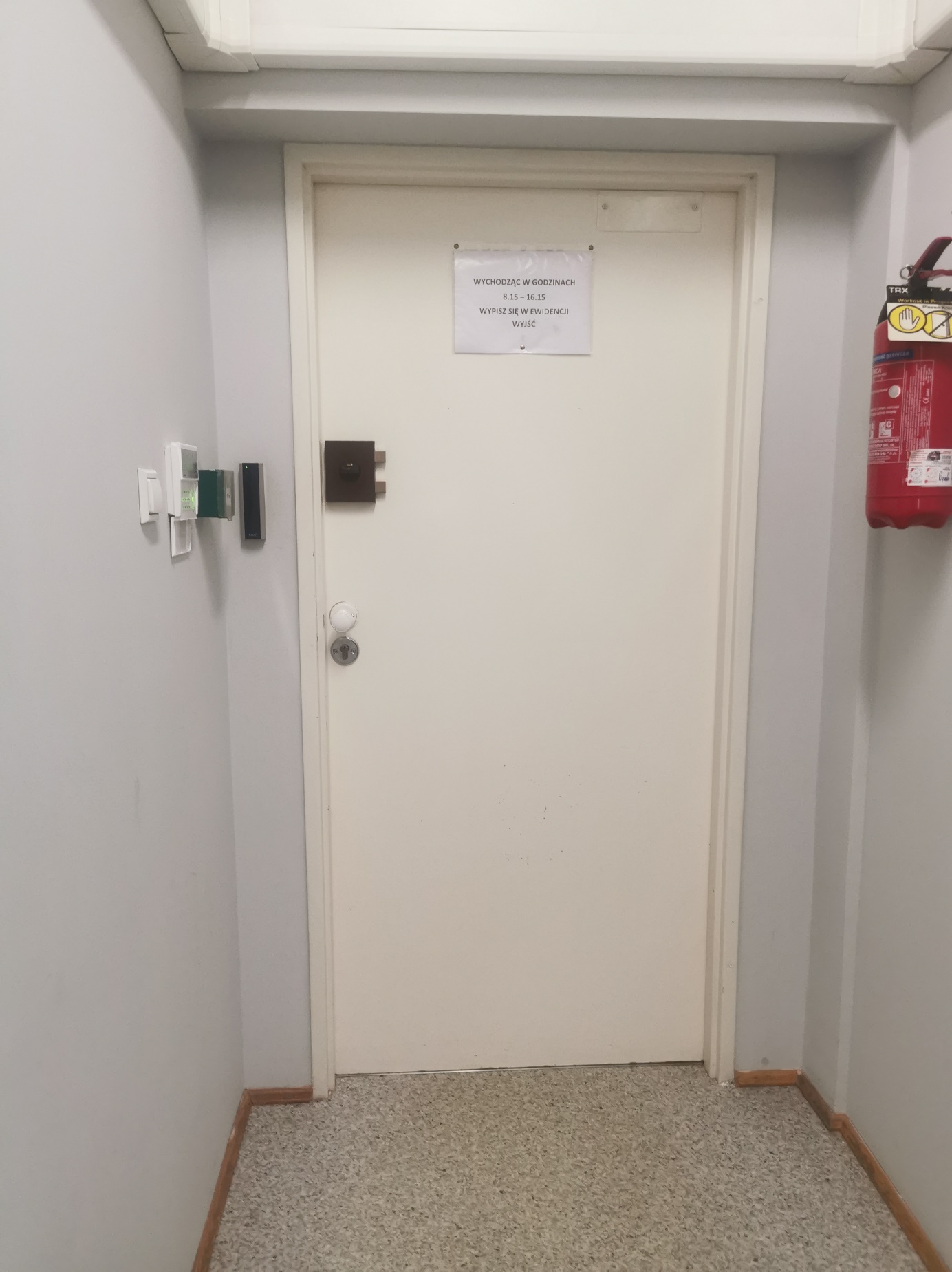 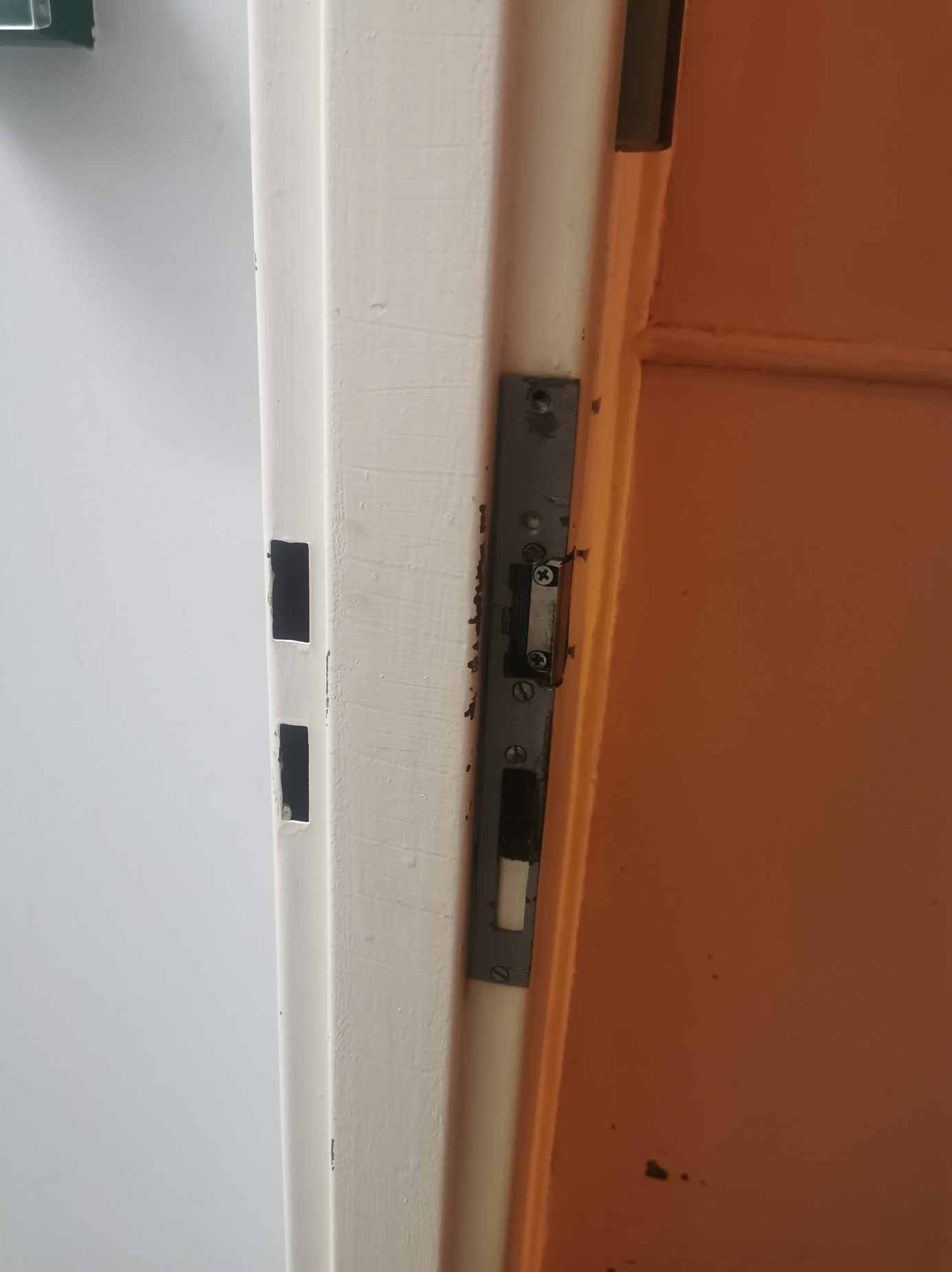 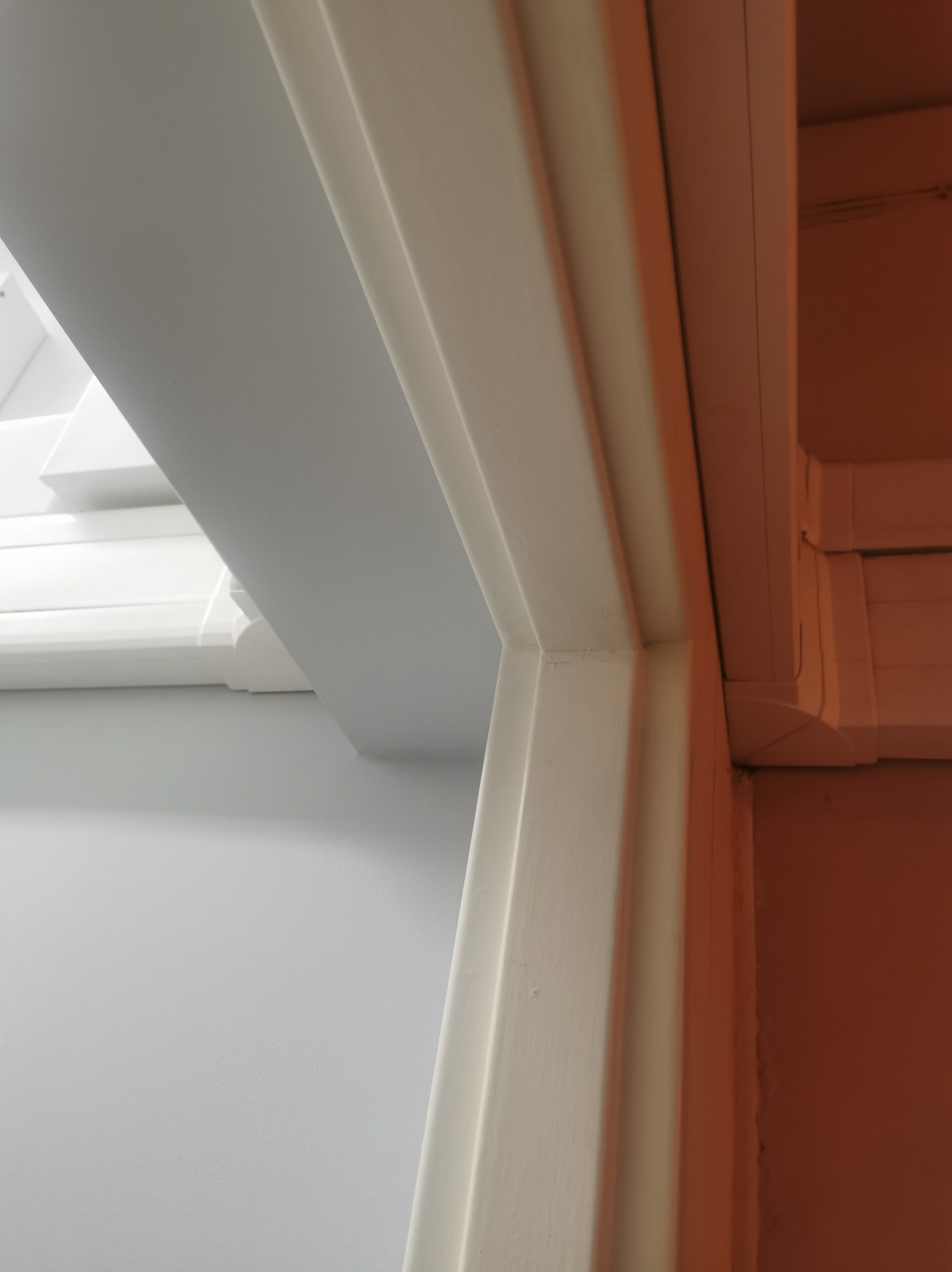 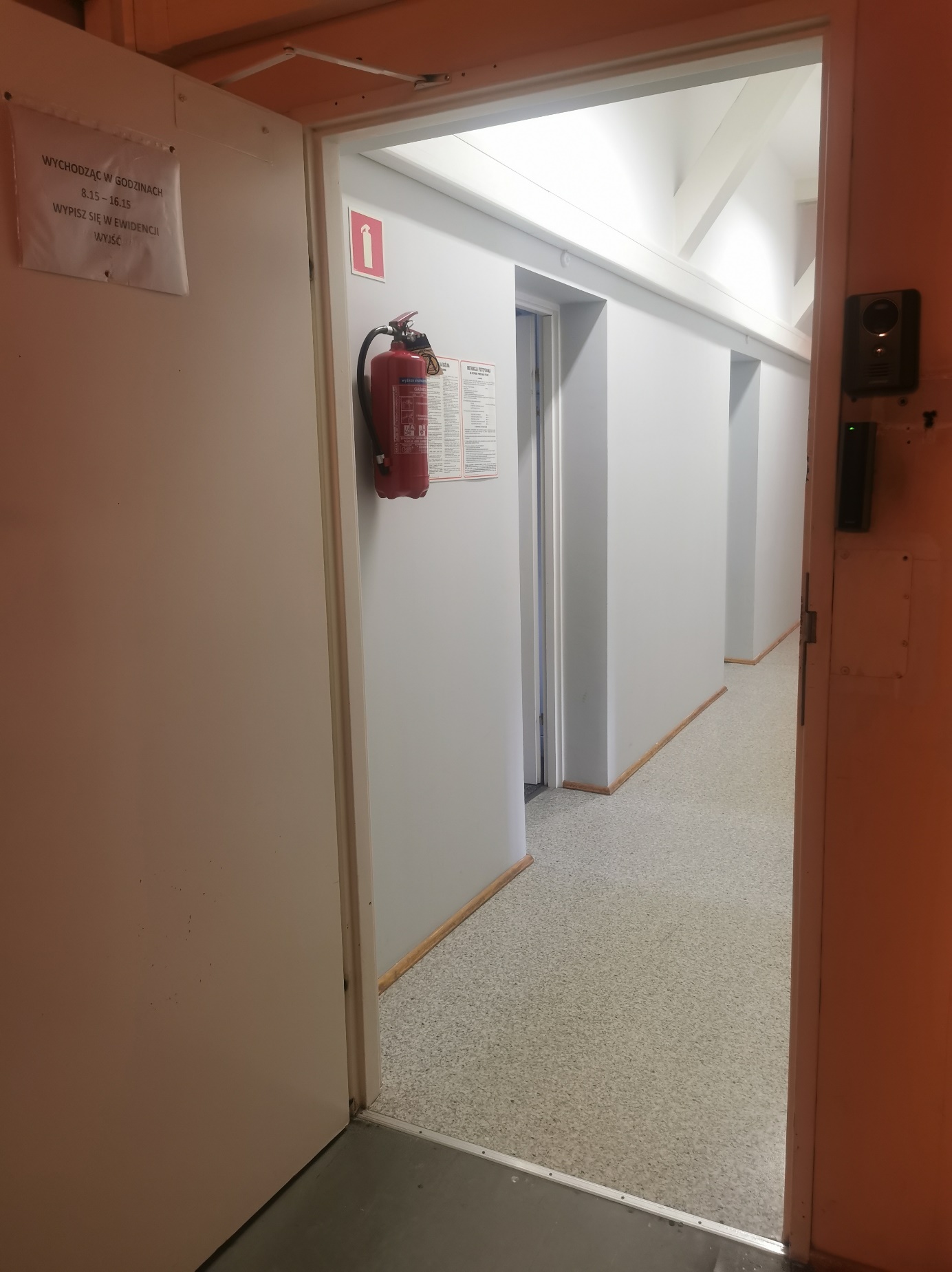 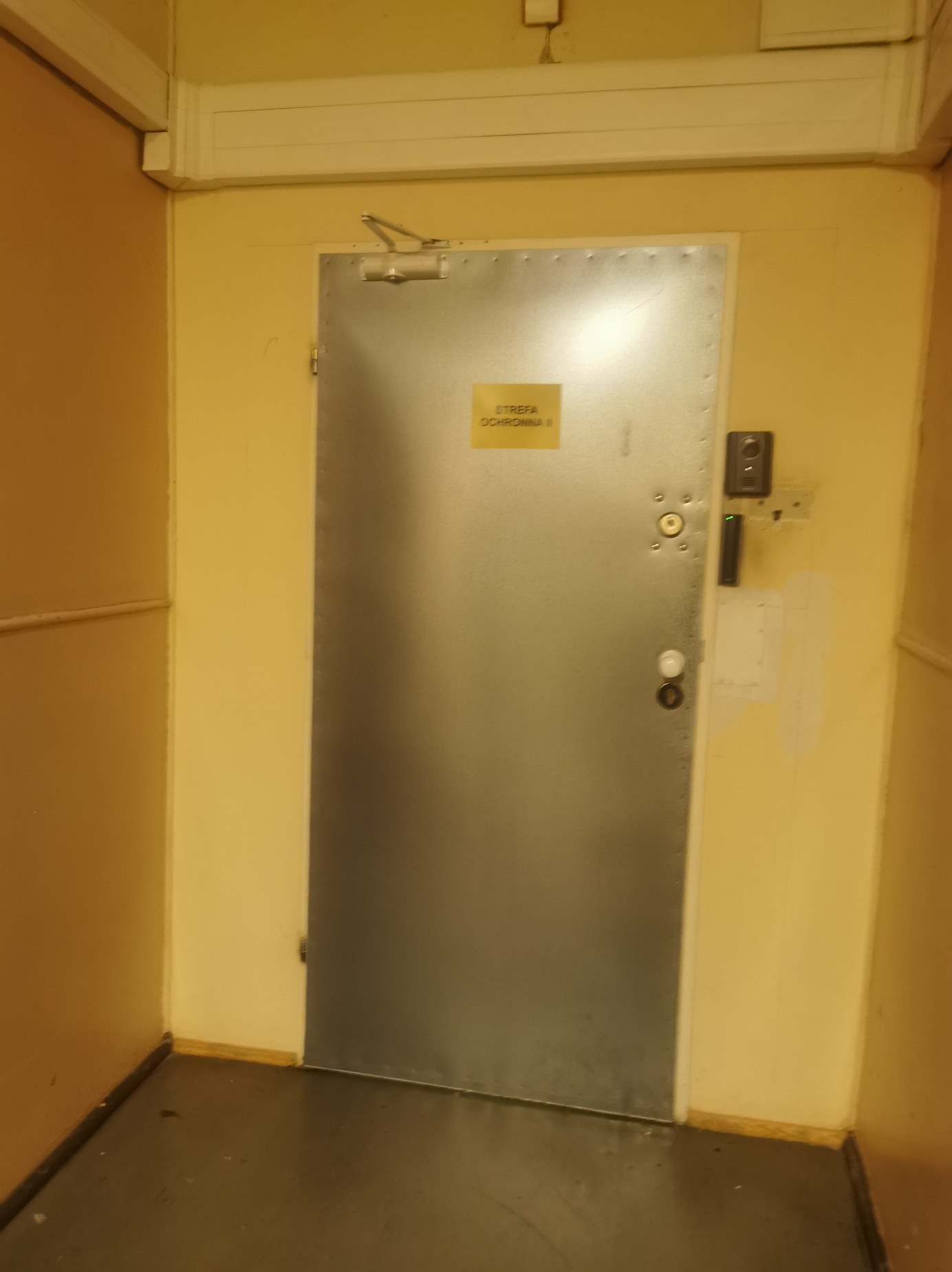 